3F Interpreting Graphical Non-Linear Inequalities has equation  has equation The diagram below shows a sketch of  and  on the same axes. 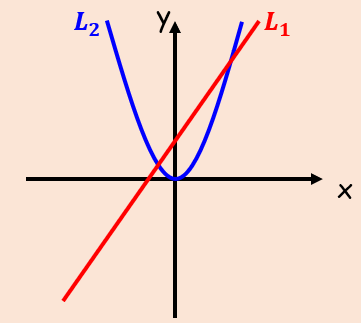 Find the coordinates of the points of intersectionHence write down the solution to the inequality 